Муниципальное общеобразовательное учреждение    средняя общеобразовательная школа № 34Программа  Летнего трудового отряда 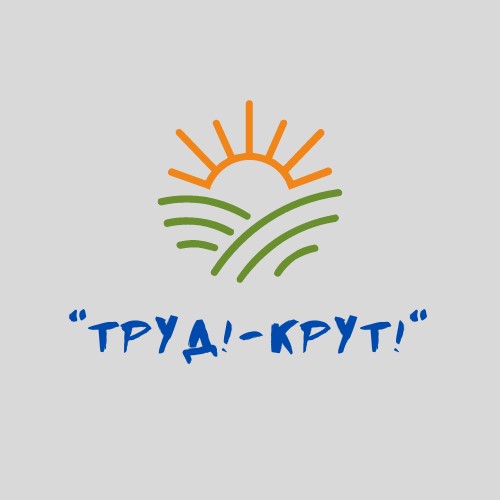 с дневным пребыванием . Тверь , 2024 г. Программа лагеря труда и отдыха с дневным пребыванием подростков  «Труд! - Крут!»  – 2024год. Профиль лагеря: Трудовая деятельность детей с спортивной направленностью. Модель лагеря: Объединение школьников от 14 до 16 лет. Кадры: начальник лагеря; учителя воспитатели; педагоги – организаторы;  обслуживающий персонал.  Продолжительность смены: 5дней. Количество смен: 1 Название проводящей организации: Муниципальное общеобразовательное учреждение средняя общеобразовательная школа № 34Адрес: 170 021 г.Тверь, ул. Соминка, дом 65Телефоны: 52-78-80Возраст участников: 14-16 лет. Количество детей: 10 чел. Сроки проведения смены: 03 июня – 7 июня 2024 г. Актуальность программы .В лагере труда и отдыха с дневным пребыванием детей создаются для детей от 14 до 16 лет с целью организации их отдыха, досуга, оздоровления и общественно-полезного труда.Работа лагеря организуется на время летних каникул учащихся с привлечением учреждений культуры и спорта, здравоохранения, общественных организаций. Каникулы составляют значительную часть объема свободного времени детей, поэтому каникулы для них - это разрядка накопившейся за время обучения в школе напряженности, восстановление здоровья, развитие творческого потенциала, совершенствование   личностных   возможностей,   приобщение к социокультурным и образовательным ценностям, удовлетворение индивидуальных интересов в различных сферах деятельности. Разработка данной программы организации каникулярного отдыха, оздоровления и занятости детей вызвана: необходимостью обеспечения условий организованного отдыха детей, в т.ч. «группы риска» спросом родителей и детей на организованный отдых школьников; - необходимостью совершенствования форм работы по организации летнего отдыха детей; ослаблением трудового воспитания в семье необходимостью возрождения традиции трудового воспитания детей и систематизации работы в данном направлении В условиях модернизации страны роль трудового воспитания молодежи существенно возрастает. Человеческий фактор в производстве играет решающую роль. В этой связи актуальна проблема подготовки молодежи к труду, важной частью которой является овладение трудовыми умениями и навыками. Современная школа должна растить, обучать и воспитывать подрастающее поколение с учетом тех общественных условий, в которых они будут жить, и работать. Но, к сожалению, в современных условиях подростки и молодежь чаще отдают предпочтение легким заработкам. Ослабление роли семьи и школы в привитии трудовых навыков приводит к ослаблению мотивации к учебе и труду. Разрабатывая программу ЛТО, мы исходили из следующих принципов: Трудовая деятельность развивает интерес к работе, дает возможность почувствовать радость творения, играет важную роль для выбора профессии. Трудовая деятельность дает возможность детям познать окружающий мир в действительности, дает возможность применять теоретические знания, полученные на уроках и практических занятиях. Труд оказывает положительное влияние на формирование положительных качеств   личности,   на   развитие    умственных    способностей    человека, на развитие и совершенствование творческой активности, в процессе труда человек крепнет физически, развиваются его трудовые умения и навыки. Основной состав лагеря труда и отдыха при школе – это учащиеся школы. При        комплектовании        особое        внимание        уделяется        детям из малообеспеченных, неполных семей, опекаемым детям, а также детям, находящимся в трудной жизненной ситуации. Работа в ЛТО дает возможность таким детям не только полноценно отдохнуть в летний период, но и заработать определенную сумму на свои потребности. Направление деятельности определяется планом воспитательной работы. В период работы ЛТО проводятся мероприятия по предупреждению детского травматизма, дорожно-транспортных происшествий, несчастных случаев, профилактические, тематические мероприятия, конкурсы, игры, беседы. Положительной стороной   летнего   лагеря   является   создание   условий для педагогически целесообразного, эмоционально-привлекательного досуга детей, их трудового воспитания, вовлечение родителей в совместную деятельность с целью восстановления традиций семейного отдыха, укрепления здоровья детей. Приоритетными направлениями работы лагеря являются: Общественно-полезное (трудовое) Спортивно-оздоровительное Творческое Социальное Предполагается, что в ходе реализации программы дети, посещающие ЛТО, получат положительный опыт творческого общения, возможность изменить свой статус (вечно плохой ученик, а здесь лучший спортсмен или организатор), раскрыть и показать свои способности. У детей произойдет осознание необходимости разумного выполнения определенных правил и норм культурного поведения в обществе, бережного отношения к природе; повысится уровень осмысленного отношения к собственному здоровью. Реализация программы позволит добиться снижение роста правонарушений подростков в период летних каникул, привлечь «трудных» подростков к интересным и полезным делам, к труду, отвлечь от пагубного влияния негативных явлений жизни. Учитывая вышеизложенное, педагогический коллектив ЛТО при школе ставит пред собой следующие цели и задачи: Цель программы: Организация полезного и содержательного летнего отдыха детей. Задачи: Создание условий для восстановления и укрепления здоровья детей; Возрождение традиций трудового воспитания детей; Формирование навыков коммуникативной культуры детей, взрослого и ребёнка, толерантного поведения; Приобщение к духовным и художественным ценностям; Воспитание гуманного отношения к окружающей среде, любви к Родине. Обучение основам социального проектирования. Механизмы и сроки реализации программы: Подготовительный (май) Подбор кадров Подготовка методических материалов Подготовка работников лагеря на основе нормативных документов Подготовка материально-технической базы Организационный этап (май-июнь) Сбор заявлений от родителей для формирования отрядов. Формирование отрядов Знакомство с режимом работы лагеря и его правилами Оформление уголка отряда Выбор тематического содержания смен и разработка плана работы ЛТО  Основной этап (июнь) Реализация программы работы ЛТО  Заключительный этап (июнь) Закрытие смены Подведение итогов Сбор отчетных материалов Оформление презентационного материала Нормативно-правовая документация. В основе концепции программы лежат следующие нормативно-правовые документы: Конституция РФ Конвенция о правах ребенка Санитарно-эпидемиологические правила и нормативы СанПиН  "Гигиенические требования к устройству, содержанию и организации режима в оздоровительных учреждениях с дневным пребыванием детей в период каникул" Правила внутреннего распорядка летнего лагеря дневного пребывания. Правила по технике безопасности, пожарной безопасности. Рекомендации по профилактике детского травматизма, предупреждению несчастных случаев с детьми Инструкции по организации и проведению туристических походов и экскурсий. Приказы администрации школы. Должностные инструкции работников. Санитарные правила о прохождении медицинского осмотра. Заявления от родителей. Журнал регистрации детей при поступлении и выбытии. Акт приемки лагеря. План работы.Кадровое обеспечение Начальники ЛТО Учителя-воспитатели (из числа работников школы) Обслуживающий персонал Методическое обеспечение Программа ЛТО Правила по технике безопасности Материалы журналов  «Классный руководитель», «Воспитание школьников» Е.А. Радюк «Игровые модели досуга и оздоровления детей»; Волгоград: Учитель – 2008г. С.И. Григоренко, В.А. Великородная, К.В. Щиголь «Загородный летний лагерь» - М.; ВАКО, 2006г. Т.Ф. Фалькович, Н.В. Высоцкая, Н.С. Толстоухова «Подростки XXI века. Психолого-педагогическая работа в кризисных ситуациях»: 8-11 классы, М..:ВАКО, 2007г. М.А. Давыдова «Сценарии музыкальных календарных и фольклорных праздников\ Н.С. Пряжников «Профориентация в школе и колледже: игры, упражнения, опросники» Использование материалов образовательных сайтов («Первое сентября»,«Первые шаги» и др.                  Ожидаемые результаты реализации программы: Общее оздоровление детей, приобщение их к здоровому образу жизни. Уменьшение факторов риска, приводящих к безнадзорности, правонарушениям и злоупотребления ПАВ в подростковой среде 3. Развитие творческих и физических способностей. Удовлетворение разнообразных дополнительных запросов детей в каникулярное время. Развитие коммуникативных способностей. Приобретение навыков совместной досуговой и трудовой деятельности. Выявление наиболее одаренных и талантливых детей через участие в различных творческих мероприятиях. Творческий рост педагогического коллектива.                                Критерии результативности Улучшение самочувствия детей. Отсутствие правонарушений среди подростков за летний период. Вовлечение детей «группы риска» в общественно-полезную деятельность Положительные отзывы детей и родителей о работе лагеря.                          Принципы реализации программы Единство оздоровительной и воспитательной работы с детьми, взаимосвязь с семьёй и социальной средой; Дифференциация интересов детей с учётом уровня их потребностей, социально значимая направленность деятельности; Массовость и добровольность участия детей в предлагаемых видах и формах свободного времени; Отношения 	взрослых и 	детей 	на 	основе 	совместного интереса 	и деятельности; Обеспечение гарантий социальной защищённости, оказание помощи детям, находящимся в трудной жизненной ситуации.                                         Основные технологии: Реализация конкурсной программы. Конкурсная программа, состоящая из большого числа самостоятельных конкурсов (спортивные, творческие и интеллектуальные) представляет собой цикл разнообразных дел (соревнования по различным видам спорта, интеллектуальные игры, творческие конкурсы), в которых может проявить себя каждый подросток, это соревнования в каком-либо виде человеческой деятельности. В основе конкурсной программы лежит принцип соревновательности и состязательности. Конкурсная программа демонстрирует подросткам возможность конструктивного сотрудничества, обеспечивающего возможность самореализации   личности,   проявление    общего    интереса    к    каждому со стороны всех участников смены, влияет на эффективность групповой деятельности, эмоционально-психологический климат и сплоченность малых групп. Конкурсные программы являются стимулом к развитию человека и совершенствованию его навыков. Проведение таких программ позволяют ребенку: сформировать адекватную самооценку; развить свои волевые качества; воспитывать свой эстетический вкус; развить коммуникативные способности; приобрести навык совместной деятельности. Конкурсные программы могут носить тематический характер в зависимости от содержания смены. Формы проводимых мероприятий, из которых состоит Конкурсная Программа, могут быть различными, но важно, чтобы каждый ребенок смог удовлетворить свои потребности в общении, быть частью коллектива, проявить себя, ощутить собственную значимость. Режим работы лагеря труда и отдыха для подростков с дневным пребыванием Работы организованы в соответствии с требованиями СанПиН к организации лагерей труда и отдыха.                                Анализ деятельности лагеря Педагогический анализ – действенное средство повышения качества образовательного, воспитательного процесса; в анализе фиксируются положительные результаты, предотвращается повторение ошибок, создаются реальные условия для обоснованного планирования. При анализе акцент делается на содержание процесса, его организацию, приемы и методы проведения воспитательной работы, его результативность. Анализ проводится в начальный и заключительный период работы. Схема анализа: 1. Наличие в лагере материальных, организационных, методических, психолого-педагогических условий для развития способностей детей, охраны их жизни, духовно-эмоциональное и физическое оздоровление. Наличие необходимой документации; Кадровое обеспечение; Материально-техническое обеспечение; Реализация принципов воспитания в работе лагеря; Приоритетные направления в работе лагеря, соответствие форм содержания; Целесообразность структуры лагеря, содержания, управления  и самоуправления; Реализация принципов самодеятельности, инициативы, свободного развития, характер взаимоотношений в коллективе лагеря. План работы ЛТО 03.06 Торжественное открытие лагеря: подъём флага. Организационное занятие Инструктаж по техники безопасности Инструктаж по противопожарной мере безопасности  Инструктаж по противотеррористической мере безопасности  Оформление документов на трудоустройство 04.06 Линейка (поднятие флага); Работа на пришкольном участке – ЛТО: Облагораживание клумб – инструктаж по ТБ при проведении с/х работ. Оформление комнат отдыха, разучивание отрядных песен, речёвок. Спортивные игры. 05.06Линейка (поднятие флага); Оформление комнат отдыха, разучивание отрядных песен, речёвок. Работа на пришкольном участке – ЛТО: уборка на стадионе. Реализация проекта «Школьная клумба» - инструктаж по ТБ при проведении с/х работ. Подготовка к концертной программе, посвящённой Дню рождения А.С.Пушкина. 06.06Линейка (поднятие флага); Соревнования «Безопасное колесо». Работа на пришкольном участке – ЛТО: уборка на территории школы, покраска периметра клумбы; Реализация проекта «Школьная клумба». 4. Участие в интенсиве РДШ «Волна РДШ» 5. Игры на воздухе. 07.061. Линейка (поднятие флага); 2. Викторина «Олимпийские игры». Работы по благоустройству школьной территории. ЛТО: уборка территории школы. Беседа «Закаляйся правильно!» - медсестра школы.        5.   Закрытие смены. Проведение концертной программы, торжественное закрытие ЛТО, спуск флага. 8 ч. 00 мин. – 8 ч. 30 мин. Приход детей 8 ч. 30 мин. – 9 ч. 00 мин. Зарядка + линейка (поднятие флага) 9 ч. 30 мин. – 10 ч. 00 мин.  Завтракт10ч. 00 мин. – 10 ч. 30 мин.  Планирование  работы 10 ч. 30 мин. – 13 ч. 00 мин.  Работа по плану13 ч. 00 мин. – 13 ч. 30 мин.  Обед 13 ч. 30 мин. – 14 ч. 00 мин. Огонек 14 ч. 00 мин. – 14 ч. 30 мин. Свободное время 